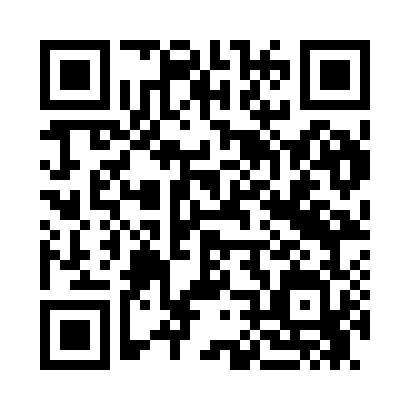 Prayer times for Soe, EstoniaWed 1 May 2024 - Fri 31 May 2024High Latitude Method: Angle Based RulePrayer Calculation Method: Muslim World LeagueAsar Calculation Method: HanafiPrayer times provided by https://www.salahtimes.comDateDayFajrSunriseDhuhrAsrMaghribIsha1Wed2:535:221:136:299:0611:262Thu2:525:191:136:309:0811:273Fri2:515:171:136:319:1011:284Sat2:505:151:136:339:1311:295Sun2:495:121:136:349:1511:306Mon2:485:101:136:359:1711:317Tue2:475:071:136:369:1911:328Wed2:465:051:136:389:2211:339Thu2:455:031:136:399:2411:3410Fri2:445:011:136:409:2611:3511Sat2:434:581:136:419:2811:3612Sun2:424:561:136:439:3011:3713Mon2:414:541:136:449:3211:3814Tue2:414:521:136:459:3511:3815Wed2:404:501:136:469:3711:3916Thu2:394:481:136:479:3911:4017Fri2:384:461:136:489:4111:4118Sat2:374:441:136:509:4311:4219Sun2:374:421:136:519:4511:4320Mon2:364:401:136:529:4711:4421Tue2:354:381:136:539:4911:4522Wed2:354:361:136:549:5111:4623Thu2:344:341:136:559:5311:4624Fri2:334:331:136:569:5411:4725Sat2:334:311:136:579:5611:4826Sun2:324:301:136:589:5811:4927Mon2:324:281:146:5910:0011:5028Tue2:314:261:147:0010:0211:5129Wed2:314:251:147:0110:0311:5130Thu2:304:241:147:0110:0511:5231Fri2:304:221:147:0210:0611:53